安全投資計画等記載要領○　一般貸切旅客自動車運送事業の許可を受ける場合又は事業許可の更新を受ける場合には、安全投資計画及び事業収支見積書並びに安全投資実績及び事業収支実績報告書を提出する必要があります。ついては、以下の手続きに従って許可を受けてください。①　申請書に必要事項をご記入いただき、必要書類（添付書類一覧参照）を添付の上、事業収支実績報告書については、公認会計士又は税理士の確認を受けてください。②　公認会計士又は税理士は事業収支実績報告書と裏付けとなる資料に齟齬がないか等を確認し、別に定める「手続実施結果報告書」を発行します。③　申請者は、必要に応じて申請書の修正や、添付書類の追加等を行った上で、②の手続実施結果報告書を添付の上、最寄りの運輸支局又は運輸監理部（更新の場合には主たる事務所が存する土地を管轄する地方運輸支局又は運輸監理部）に、申請書の内容が分かる方が申請書をご持参・ご説明ください。＜安全投資計画等の記載方法について＞事業許可の申請について、平成29年４月１日より、従来の資料に加えて安全投資計画及び事業収支見積書の提出が義務づけられることとなりました。これらの記載方法について、以下のとおりお示しします。１．安全投資計画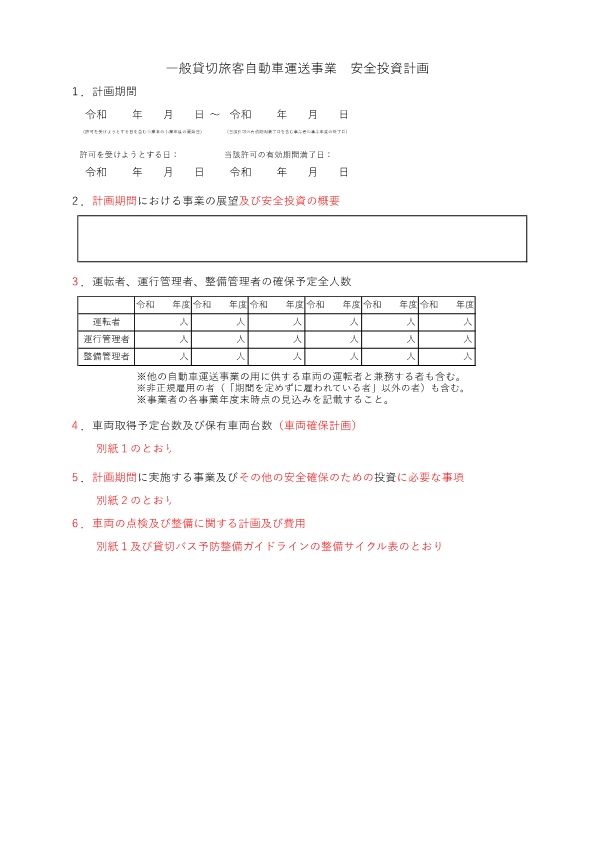 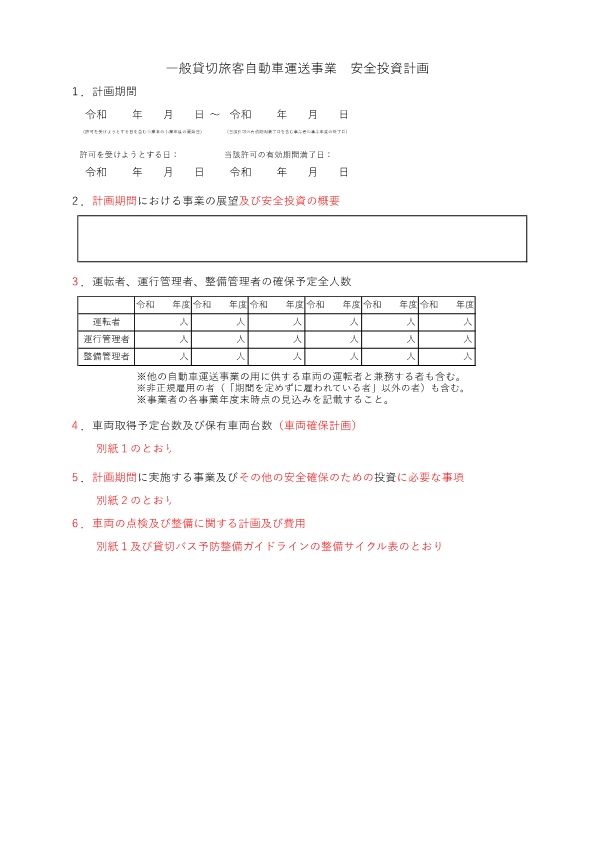 ２．別紙１　事業用自動車一覧表（見積）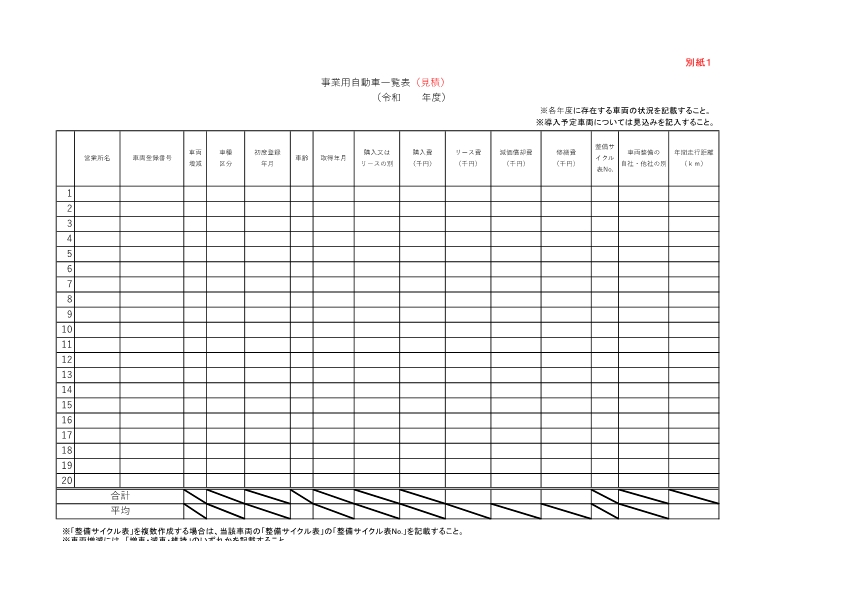 ３．別紙２（その他）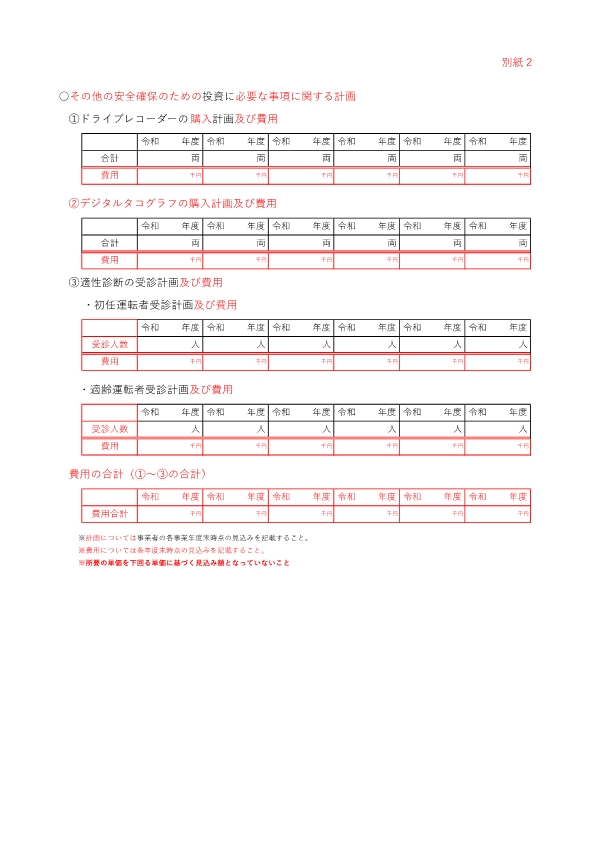 ４．別紙３（営業収益）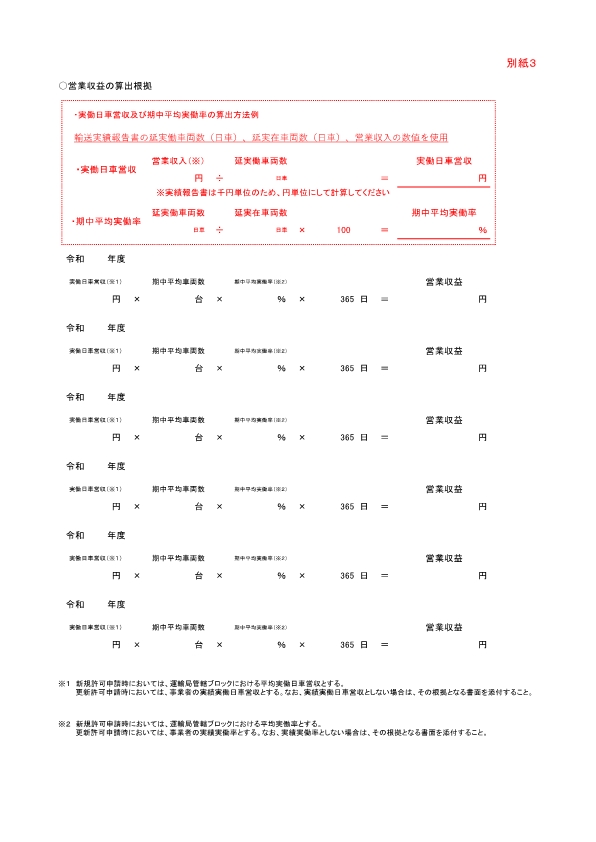 ５．事業収支見積書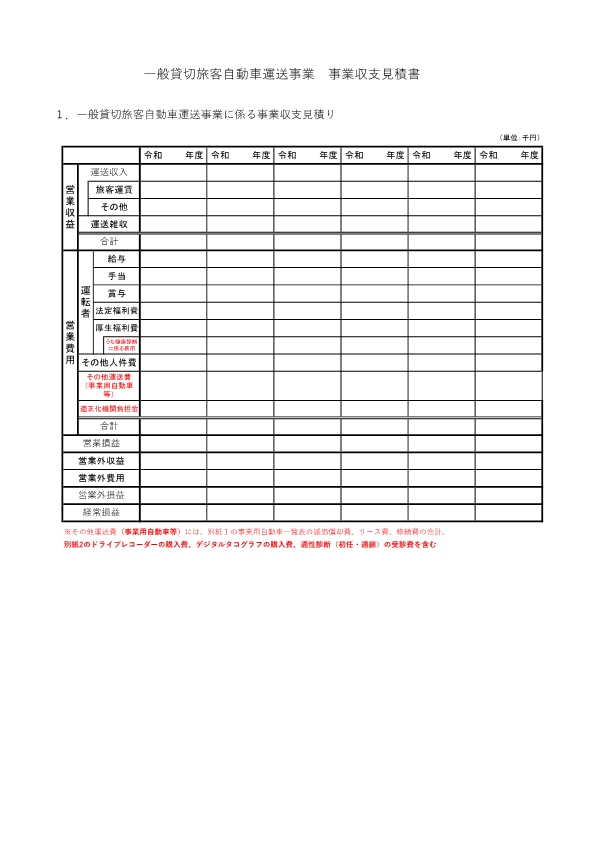 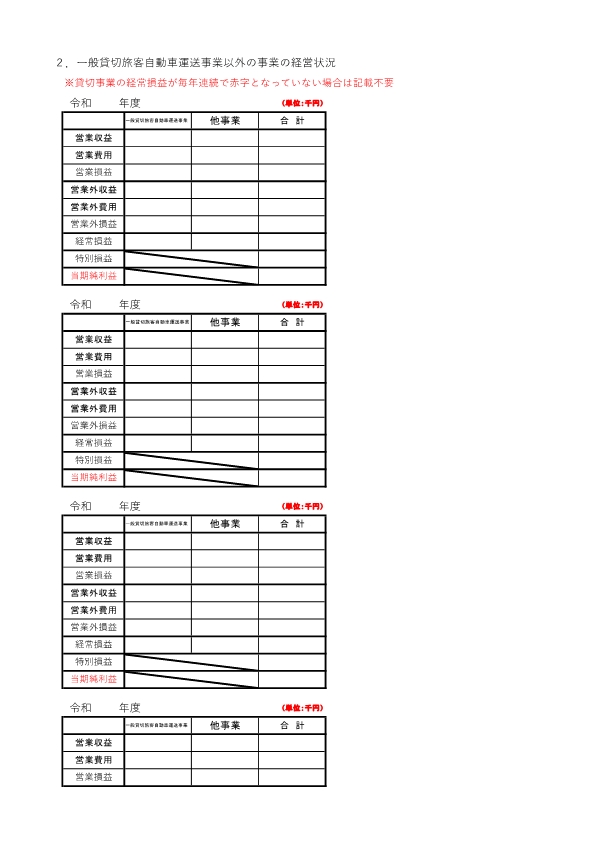 ６．安全投資実績報告書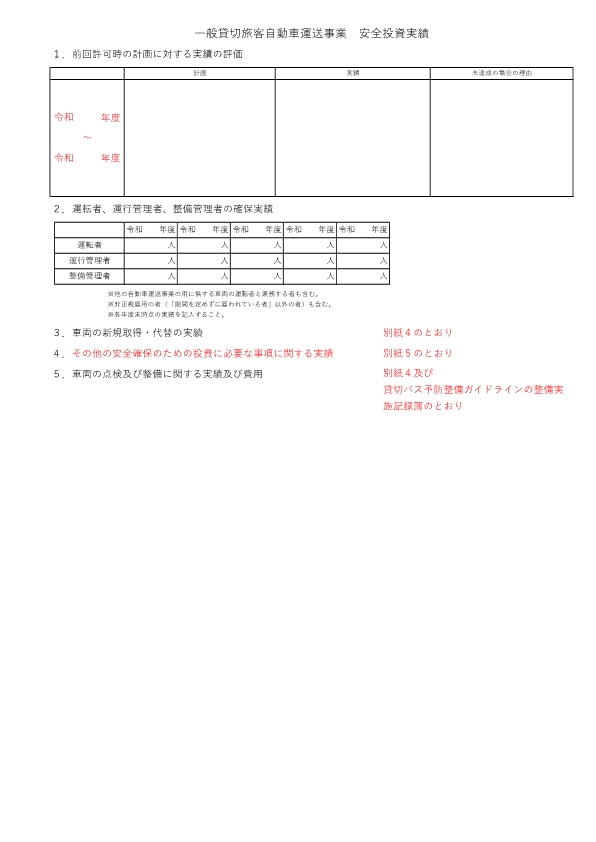 ７．別紙４事業用自動車一覧表（実績）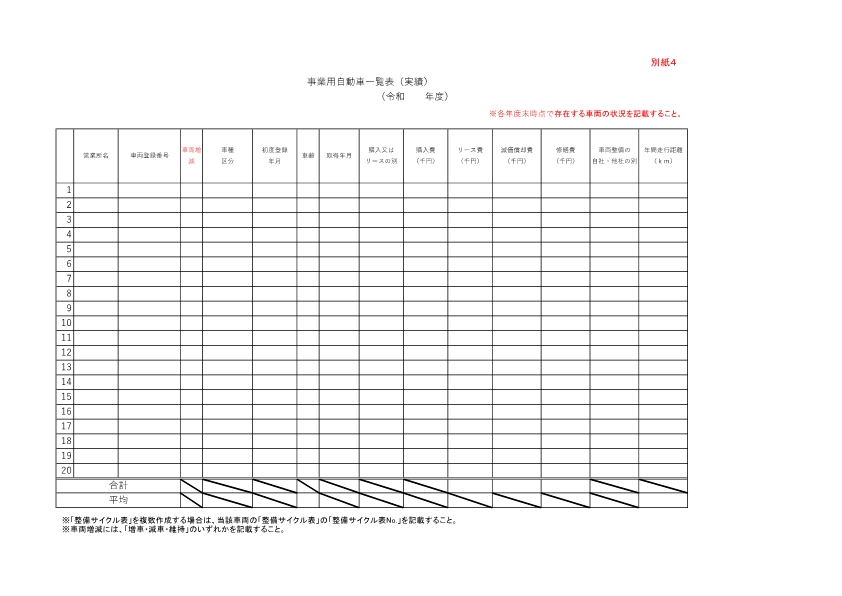 ８．別紙５（その他）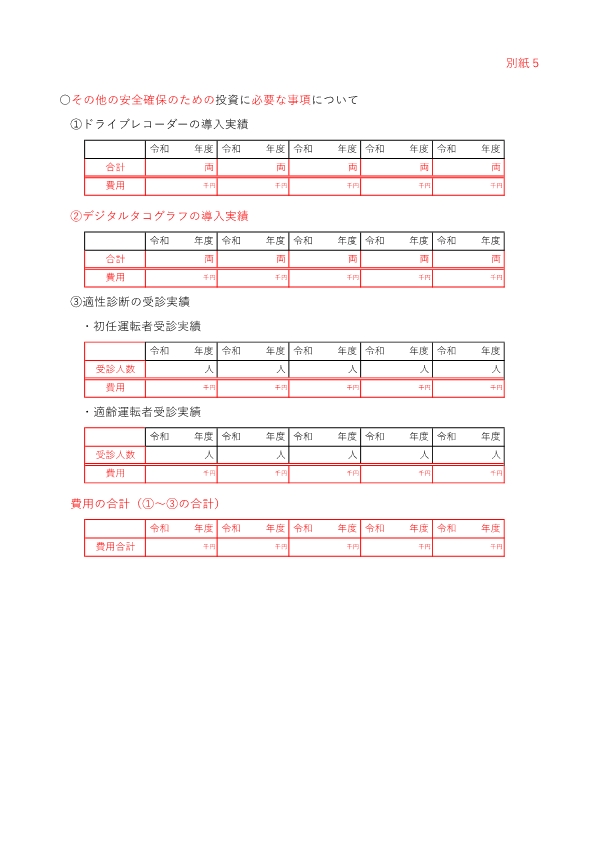 ９．事業収支実績報告書事業収支見積書と同様に記載してください。記載する内容は、前回許可日が属する事業年度から申請日時点における直近事業年度までの期間の実績となります。なお、添付資料の損益計算書との整合性が取れていなければいけませんので、申請書をご提出いただく前に、整合性が取れているかを確認してください。